Эссе на тему «Мнемотехника – одна из педагогических технологий в развитии речи у детей дошкольного возраста»Заятникова Ирина АлександровнаДетский сад №56 «Сказка» г.Нижний Новгород                                        Воспитание не только должно развивать                                  разум человека и дать ему известный                                          объем сведений, но должно зажечь в нем                                                    жажду серьезного труда, без которого жизнь его не может быть ни достойной, ни счастливой.    К. Д. Ушинский.     У слова «воспитатель» немного родственных слов: воспитание, воспитанник, воспитывать, воспитанный. А значение одно - «тот, кто воспитывает». Воспитанию нет начала и конца. Как воспитать в ребенке доброту, честность, аккуратность, любовь? Первое и, пожалуй, самое главное – это расположить его к себе, сделать добровольным помощником в сложном воспитательном процессе. Важно, чтобы дети видели в воспитателе старшего, надежного, внимательного, доброго друга, который в любой момент может помочь, научить, поддержать.    Использую разные методы и приемы овладения детьми новых знаний. Особенно интересной для меня и моих воспитанников использование в работе по обучению связной речи приёмы мнемотехники.   Проблема развития связной речи хорошо известна широкому кругу педагогических работников. Давно установлено, что в дошкольном возрасте проявляются существенные различия в уровне речи детей. Взяв в основу мнения великих педагогов, увидев эффективность наглядного материала, пользуясь готовыми схемами, но изменяя и совершенствуя их по своему, в течении несколько лет я использую в работе по обучению детей связной речи приемы мнемотехники.Мнемоника или мнемотехника - система различных приемов, облегчающих запоминание и увеличивающих объем памяти путем образования дополнительных ассоциаций. Такие приемы особенно важны для дошкольников, так как мыслительные задачи решаются с преобладающей ролью внешних средств, наглядный материал усваивается лучше вербального.Как любая работа мнемотехника строится от простого к сложному. Работа с мнемотаблицей Цель данного этапа: развивать у детей умение составлять рассказ, используя дидактический материал в форме мнемотаблицы, что заметно облегчает детям овладение связной речью; кроме того, наличие зрительного плана-схемы делает рассказ четким, связным и последовательным. Содержание мнемотаблицы - это графическое или частично графическое изображение, схема, которая отображает в знаковой форме какое – либо произведение, загадку, стихотворение, сказку, рассказ, путем выделения главных смысловых звеньев сюжета рассказа.  На начальном этапе работы давала готовые схемы, на следующем - коллективно выдвигаются и обсуждаются различные версии и отбираются наиболее удачные варианты, т. е. здесь я выступаю как равноправный партнер, который незаметно помогает ребенку находить и выбирать наиболее удачные решения, оформлять их в целостное произведение. Постепенно ребенок начинает проявлять творческую самостоятельность, т. е. мнемотаблицы создают вместе, сообща, постепенно осуществляется переход от творчества воспитателя к совместному творчеству ребенка с взрослым.Мнемотаблицы служат дидактическим материалом по развитию связной речи детей: обогащению словарного запаса, составлению рассказа, пересказ художественной литературы, отгадывание и загадывание загадок, заучивание стихов.Обучение описательному рассказу на основе мнемотаблиц должно проходить постепенно и последовательно, обычно я использую три этапа.На первом этапе необходимо показать ребёнку схему и объяснить содержание условных знаков. На втором этапе ребенку даю образец описательного рассказа. Описывая предмет, я последовательно показываю на схеме клеточки. Пример плана и образец я пишу на обороте таблицы.На третьем этапе ребенок составляет описательный рассказ с помощью таблицы самостоятельно, выбирает или получает предмет, игрушку, картинку, внимательно рассматривает его и потом начинает свой рассказ. Для закрепления полученных знаний можно изготовить с детьми альбомы по пройденной теме с рассказами и рисунками детей.Использование приёмов мнемотехники при составлении творческих рассказов использую на заключительных этапах работы над связной речью. Предложение придумать рассказ или сказку дети обычно встречают радостно. Предлагаю мнемотаблицы в которых некоторые квадраты не заполнены. Дети должны придумать своё развитие событий, но чтобы оно вписывалось в общий план содержания текста. Если используются модели-схемы, то начало рассказа дети составляют вместе с педагогом, а конец придумывают самостоятельно. Затем выслушивается рассказ каждого ребёнка. В старшем дошкольном возрасте дети способны придумать свои собственные схемы модели и мнемотаблицы, пользуясь известными им символами кодирования информации.Мнемотаблицы особенно эффективны при разучивании стихотворений, чистоговорок, скороговорок.Использование опорных рисунков для обучения заучиванию стихотворений увлекает детей, превращает занятие в игру. В дошкольном возрасте преобладает наглядно образная память, и запоминание носит в основном непроизвольный характер. Зрительный же образ, сохранившийся у ребенка после прослушивания, сопровождающегося просмотром рисунков, позволяет значительно быстрее запомнить текст.Этапы работы над стихотворением:выразительное чтение стихотворения;сообщение, это стихотворение будем учить наизусть; повторное чтение стихотворения с опорой на мнемотаблицу;вопросы по содержанию, помогая детям уяснить основную мысль; выяснить, какие слова непонятны детям, объяснить их значение в доступной для детей форме;чтение отдельно каждой строчки стихотворения, дети повторяют ее сопорой на мнемотаблицу;рассказывание стихотворения с опорой на мнемотаблицу;зарисовка мнемотаблицы по памяти.    Работа над мнемозагадками. Это загадки, но не простые. При отгадывании этих загадок дети учатся по признакам, описанным при помощи знаков, определить объект. На начальных этапах обучения я подробно комментирую каждый рисунок. На следующем этапе детям предлагается рассмотреть зашифрованные письма, догадаться, какой предмет там спрятан, и объяснить, как они угадали объект самостоятельно. Затем дети составляют свои «мнемозагадки» и загадывают их другим детям.    Применяю модельные схемы и на других занятиях, в других видах деятельности (продуктивная деятельность, экспериментирование, театрализованная деятельность и др.)В связи с введением новых Федеральных государственных требований к дошкольному образованию актуальным стало переосмысление педагогами содержания и форм работы с детьми.Обучение детей для меня - это увлекательное занятие, но и трудоемкое. Проведение занятий с использованием мнемотехник, требует тщательной предварительной подготовки в отборе речевого материала, игр, в изготовлении наглядный пособий. И чем раньше учить детей рассказывать и пересказывать, используя метод мнемотехники, тем выше будет их уровень подготовке к школе. Ведь связная речь является важным показателем умственных способностей ребенка и готовности его к школьному обучению.Закончить свое эссе я хочу словами В. А Сухомлинского: «Наш важнейший педагогический инструмент - умение глубоко уважать человеческую личность в своём воспитаннике. Мы этим инструментом призваны творить очень нежную, тонкую, вещь: желание быть хорошим, стать сегодня лучше, чем вчера. Это желание не возникает само по себе, его можно только воспитать».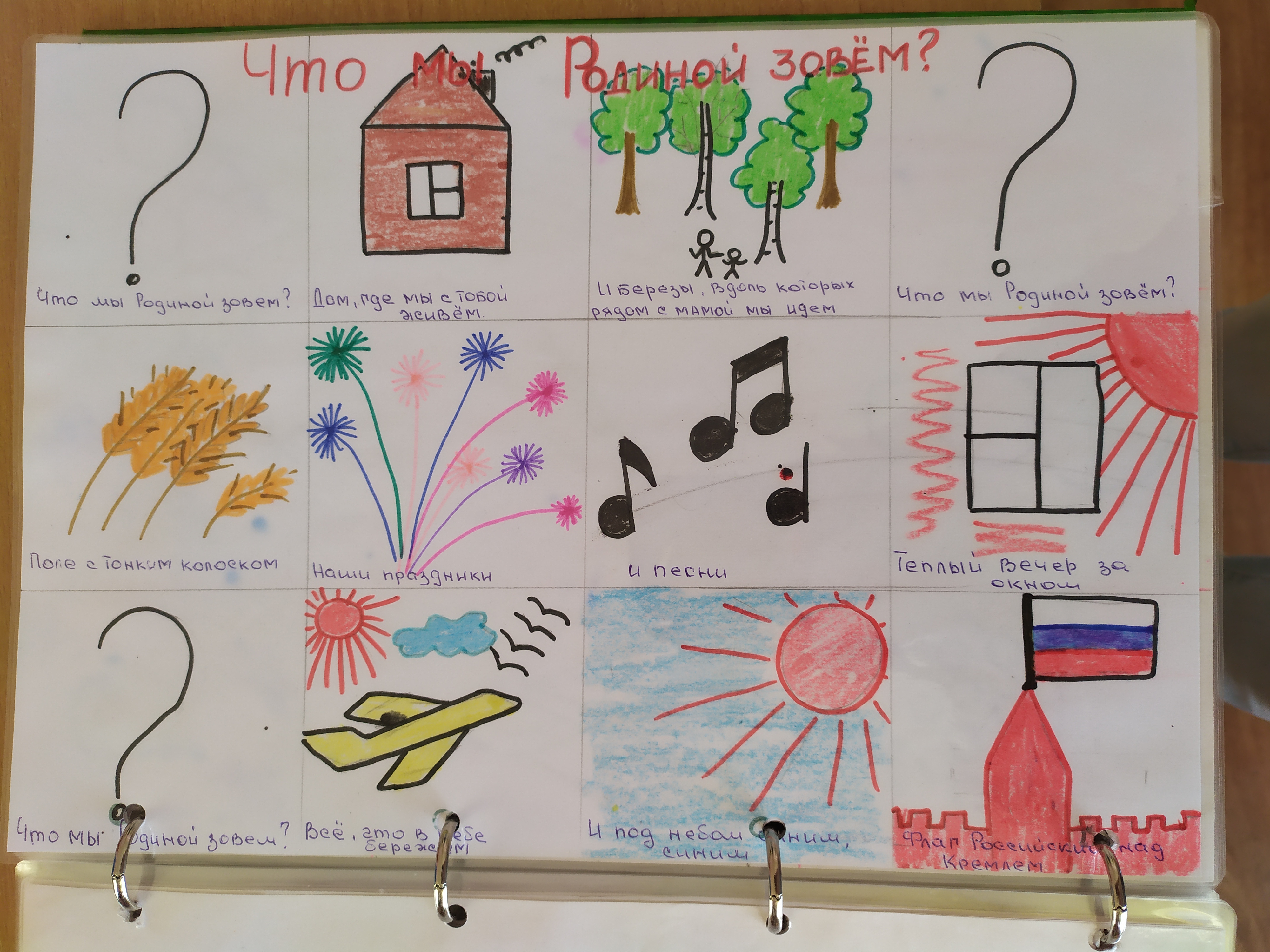 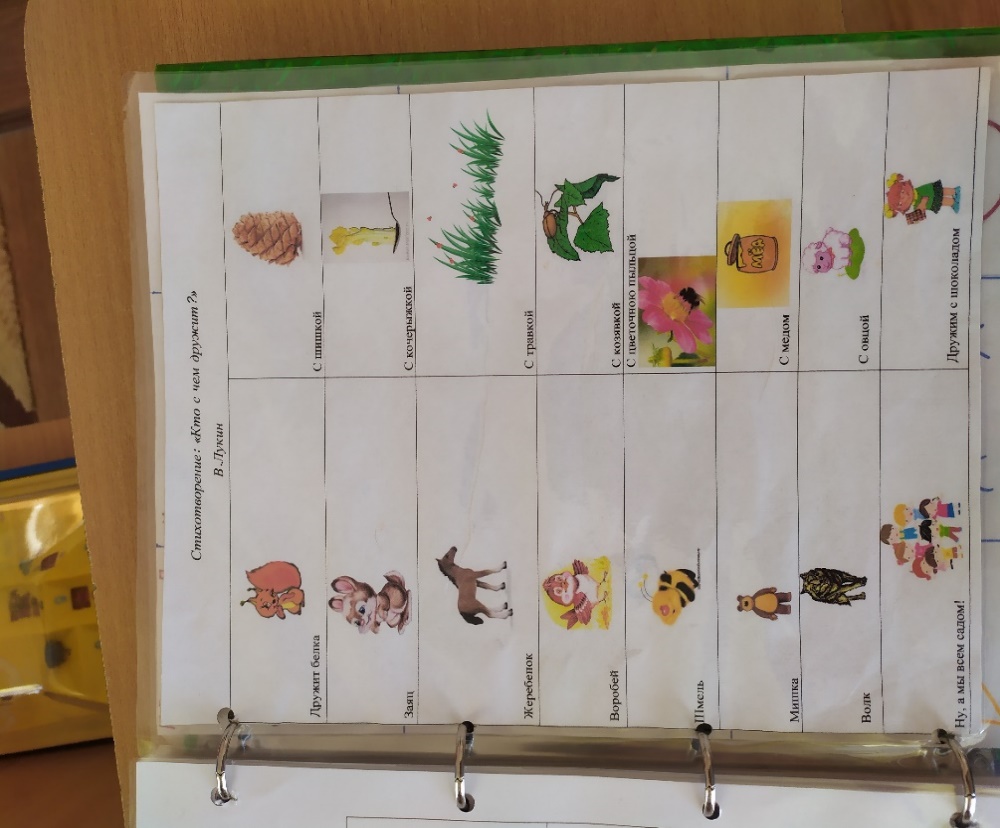 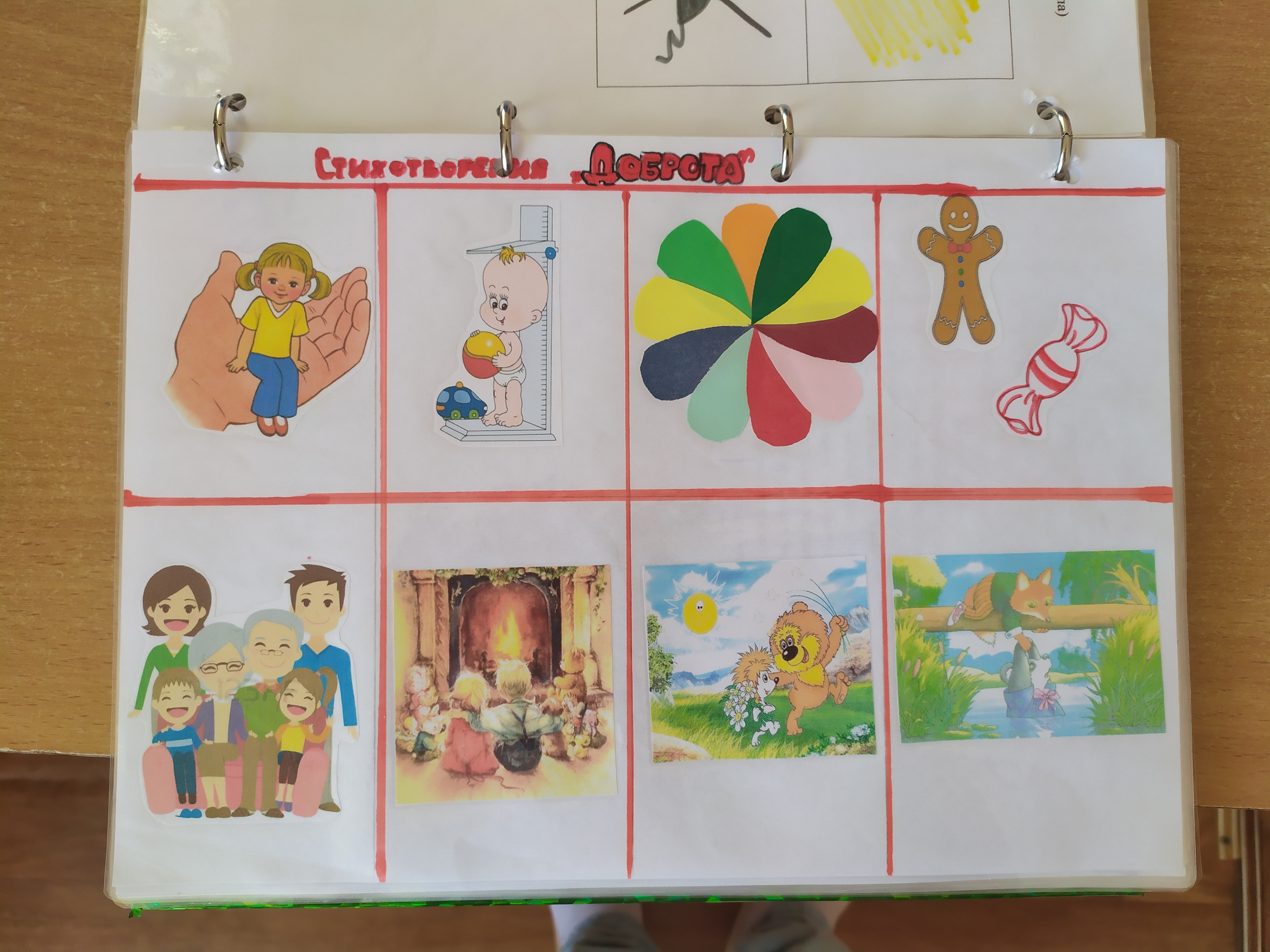 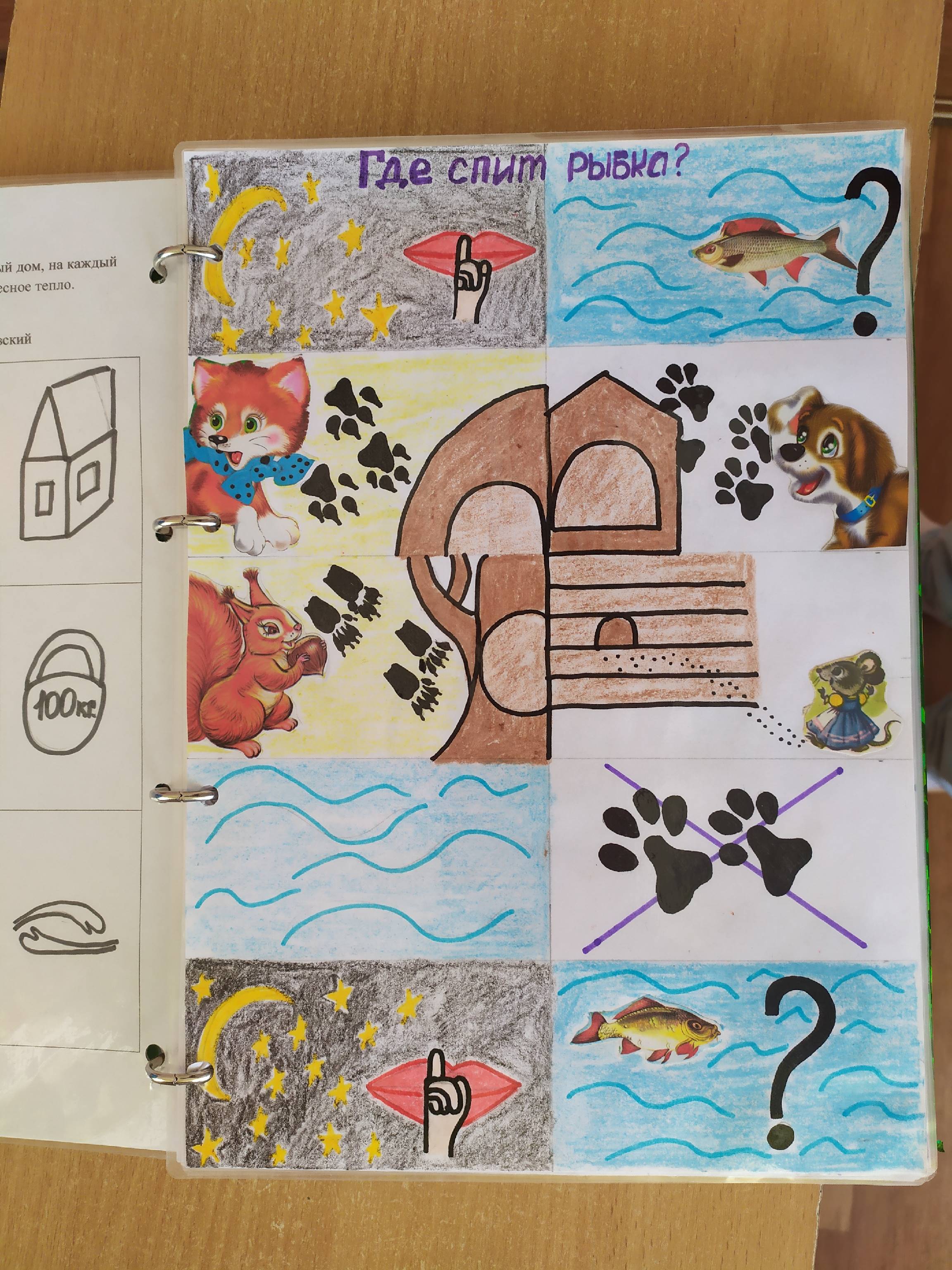 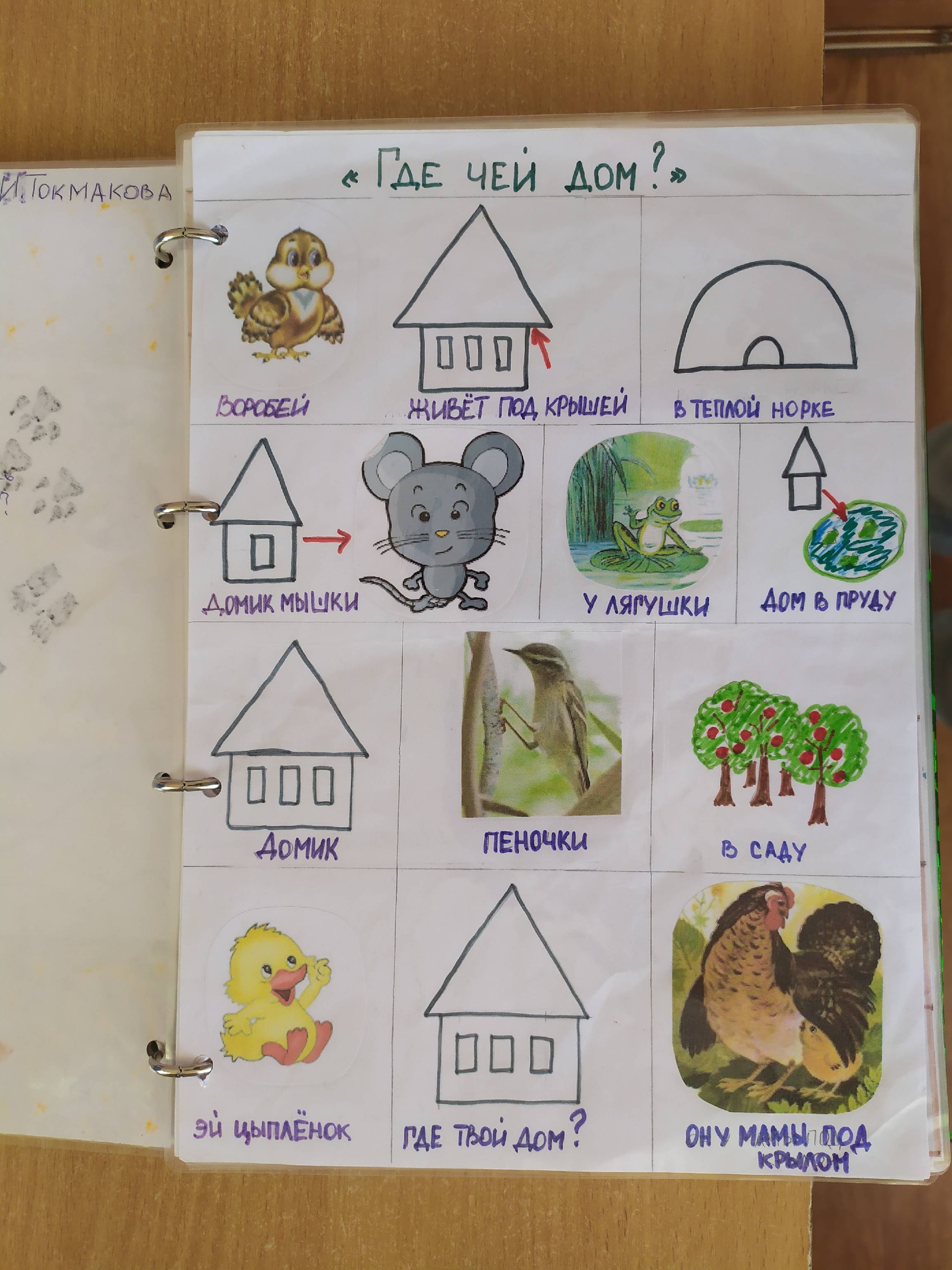 